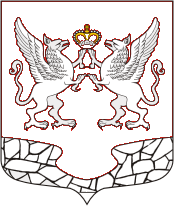 СОВЕТ ДЕПУТАТОВ МУНИЦИПАЛЬНОГО ОБРАЗОВАНИЯ ЕЛИЗАВЕТИНСКОЕ СЕЛЬСКОЕ ПОСЕЛЕНИЕ ГАТЧИНСКОГО МУНИЦИПАЛЬНОГО РАЙОНА ЛЕНИНГРАДСКОЙ ОБЛАСТИРЕШЕНИЕ26 июня 2017 г.                                                                                                              № 184«Об установлении размера платы за содержание жилого помещения для населения, проживающего на территории Елизаветинского сельского поселения, арендаторов и собственников нежилых помещений в многоквартирных домах с 01 июля 2017 года»	В соответствии с п.3 ст.156, п. 4 ст.158, п. 4 ст.154 Жилищного кодекса Российской Федерации, ст. 14 Федерального Закона от 6 октября 2003г. № 131-ФЗ «Об общих принципах организации местного самоуправления в РФ», ч. 9, ч. 10 ст. 12 Федерального закона от 29.06.2015 г. № 176-ФЗ «О внесении изменений в Жилищный кодекс Российской Федерации и отдельные законодательные акты Российской Федерации», постановлениями Правительства Российской Федерации от 03.04.2013г. № 290 «О минимальном перечне услуг и работ, необходимых для обеспечения надлежащего содержания общего имущества в многоквартирном доме и порядке их оказания и выполнения», от 15.05.2014г. № 416 «О порядке осуществления деятельности по управлению многоквартирными домами», учитывая рост инфляции цен на топливно-энергетические ресурсы и руководствуясь Уставом муниципального образования Елизаветинское сельское поселение Гатчинского муниципального района Ленинградской области, Совет депутатов Елизаветинского сельского поселенияРЕШИЛ:1.      Установить и ввести в действие с 1 июля 2017 года:1.1. Размер платы на услуги по содержанию жилого помещения многоквартирного дома для нанимателей жилых помещений по договорам социального найма, договорам найма жилых помещений муниципального жилищного фонда, арендаторов нежилых помещений и для собственников помещений, которые не приняли решение об установлении размера платы на их общем собрании, согласно приложению №1.1.2. Определить, что размер платы за содержание жилого помещения, установленный в п.1.1. настоящего решения, уменьшается на сумму 1 рубль 86 коп. со дня заключения договора с региональным оператором на оказание услуг по обращению с твердыми коммунальными отходами (ТКО).1.3. Цены на услуги по вывозу жидких бытовых отходов для собственников приватизированных квартир и нанимателей жилых помещений по договорам социального найма, договорам найма жилых помещений муниципального жилищного фонда, согласно приложению № 2.2. Ответственность за исполнение настоящего решения возложить на заместителя главы администрации Елизаветинского сельского поселения.3. Контроль за исполнением настоящего решения возложить на постоянную комиссию по вопросам благоустройства, жилищно-коммунального хозяйства и другим отраслям обслуживания населения Совета депутатов МО Елизаветинского сельского поселения.4. Настоящее решение вступает в силу с момента опубликования, но не ранее 01.07.2017 года.5. Решение опубликовать в сетевом издании Ленинградского областного информационного агентства (ЛЕНОБЛИНФОРМ) не позднее 30 июня 2017 года.Глава муниципального образованияЕлизаветинское сельское поселение Гатчинского муниципального районаЛенинградской области                                                                                       И.А. Ильин